Effective Diction and Word Choice LectureYou will view the lecture and complete the assignment below:Choose 6 words to demonstrate your knowledge of these words’ denotations and connotations. As I pointed out in the lecture, you must create a T-Chart in order to organize the denotation and connotation of each word.You will need to replace informal/popular language with learned vocabulary (academic register)You must look up the definition of each word (denotation).You will then identify each word as having a positive, negative or neutral meaning (connotation).Finally, you will write a sentence showing the positive connotation and another sentence showing the negative connotation with each of the 6 wordsI Tweet, Therefore I AmI Tweet, Therefore I AmAttached Files: I Tweet Therefore I Am_Orenstein.pdf 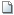 I Tweet Therefore I Am_Orenstein.pdf - Alternative Formats (81.02 KB)Read the article, "I Tweet, Therefore I Am" by Peggy Orenstein.Annotate the article by writing your thoughts and reactions in the margins.  Remember you can ask unanswered questions, paraphrase sections or phrasing, define unfamiliar words, take note of their use in context.Write a summary of 175-200 words of the article, "I Tweet, Therefore I Am", including the main ideas. You must incorporate your responses to the questions below:What does the title of the article imply or infer?What are some of the questions the author asks herself regarding “tweeting”?Is she critical or objective? Provide evidence from the article.Is the focus on the “Self”, “Other” or both?How is the user’s identity constructed and defined?Do users experience a sense of loss? How?Video: https://www.youtube.com/watch?v=t7Xr3AsBEK4Connected, but Alone? AssignmentsConnected, but Alone? AssignmentsAttached Files: Turkle_Connected but Alone Transcript.pdf 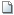 Turkle_Connected but Alone Transcript.pdf - Alternative Formats (138.105 KB) Tedtalk_Connected_but_Alone_Analysis Questions.docx 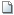 Tedtalk_Connected_but_Alone_Analysis Questions.docx - Alternative Formats (14.905 KB)View the Tedtalk, "Connected, but Alone? and read the transcript for more clarity.After you watch the TedTalk, read through the transcript to guide your responses.You must answer the ten questions in depth, in at least 3-4 sentences.